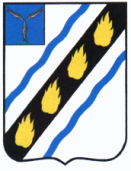 ЛИБИМОВСКОЕ  МУНИЦИПАЛЬНОЕ  ОБРАЗОВАНИЕ СОВЕТСКОГО  МУНИЦИПАЛЬНОГО  РАЙОНА  САРАТОВСКОЙ  ОБЛАСТИСОВЕТ  ДЕПУТАТОВ (четвертого созыва)РЕШЕНИЕ                         от    09.11. 2020 г. № 80                                                                    с.ЛюбимовоОб утверждении Устава Любимовского муниципального  образования Советского муниципального района  Саратовской области	Руководствуясь Федеральным законом Российской Федерации от 06.10.2003 № 131-ФЗ «Об общих принципах организации местного самоуправления в Российской Федерации», Федеральным законом от 21.07.2005 № 97 «О государственной регистрации Уставов муниципальных образований» в редакции от 28.12.2016 №494-ФЗ, Федеральным законом от 26.07.2019 № 228-ФЗ «О внесении изменений в статью 40 Федерального закона «Об общих принципах организации местного самоуправления в Российской Федерации» и статью 13.1 Федерального закона «О противодействии коррупции»», Федеральным законом от 02.08.2019 № 283-ФЗ «О внесении изменений в Градостроительный кодекс Российской Федерации и отдельные законодательные акты Российской Федерации» и Уставом Любимовского муниципального образования Советского муниципального района, Совет депутатов Любимовского муниципального образования РЕШИЛ:1. Принять  Устав Любимовского муниципального образования Советского муниципального района Саратовской области в новой редакции, согласно приложению.2. Направить настоящее решение и Устав Любимовского муниципального образования на государственную регистрацию в Управление Министерства юстиции Российской Федерации по Саратовской области.	3.Настоящее  решение  подлежит официальному обнародованию после его государственной регистрации и вступает в силу после  его официального  обнародования.Глава Любимовскогомуниципального образования  			                 Н.И. Ефанова